SPA du Pays de MONTBÉLIARD - Refuge d’Allondans						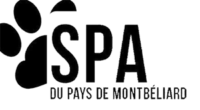 BP 22, 25550 BAVANSTel : 03 81 93 73 52FORMULAIRE PRE-ADOPTION pour un chien Vous êtes candidat à l’adoption d’un chien à la SPA du Pays de Montbéliard, notre refuge met à votre disposition un formulaire qui nous permettra d’étudier les conditions de vie que vous allez apporter au chien que vous avez choisi ainsi que toutes les informations nécessaires à l’établissement du dossier adoption.  ATTENTION : postuler et/ou venir promener plusieurs fois le chien ne veut pas dire que votre candidature est retenue ! Si vous n’obtenez pas de réponse dans les 10 jours qui suivent l’envoi de ce questionnaire,signifie que votre candidature n’est pas retenue. Merci d’en prendre note.Formulaire à rapporter au refuge ou à envoyer à l’adresse : spamontbeliard.direction@gmail.comNOM DU CHIEN : ……………………………………………………………Coordonnées civiles et professionnelles :Situation familiale : Marié(e)  □   En vie maritale □   Célibataire □      Séparé(e) □    veuf(ve) □     Nombre d’enfants …………………… âge………………………………………………………………………………..Adresse :Code postal :                                           VilleTéléphone 1………………………......Téléphone 2 ………………… E.Mail ……………………………………………Revenus mensuels de la famille :HABITATION :                                     Habitez- vous :Actuellement, avez-vous déjà un animal ?   Chien(s)  □	Chat(s)	 □ 	  Autres  □Race :		                         Age :		     Castré /stérilisé : OUI	NONProvenance : SPA  □   	autres associations   □		élevage	  □		autres (préciser)……………..Si non, avez-vous déjà eu un chien ?........................Quelle race ? …………………………Combien de temps……………….La raison pour laquelle vous n’avez plus ce chien ?Concernant le chien que vous avez choisi :Etes- vous déjà venu le promener et si oui que pensez- vous de son comportement ……………………………………Pourquoi avoir choisi ce chien en particulier ……………………………………………………………………………Où se trouvera le chien : en journée ………………………….............la nuit …………………………………………..Combien de temps le chien sera-t-il seul en journée ?Si vous travaillez, pourrez-vous le sortir le temps de midi ?Que lui proposerez- vous comme activités ?Pensez-vous l’emmener chez un éducateur ? si oui, pourquoi ……………………………………………………………..Quel est pour vous le temps d’adaptation à son nouveau foyer ……………………………………………………………Quelles sont les attitudes ou défauts que vous ne supporteriez pas ? (agressivité, aboiements, destruction, pas propre…..)A combien estimez-vous les dépenses annuelles pour :- l’alimentation :- les frais vétérinaires :- les produits annexes : jouets, matériel, toilettage, produits antipuces et vermifuge, etc :- Qui s’occuperait de votre chien : Pendant les vacances ………………………………………..En cas d’hospitalisation …………………………………....En cas de séparation ou perte de travail que deviendra votre chien………………………………………………………………….                     Etes-vous conscient que si jamais vous deviez vous séparer de votre chien, vous aurez l’obligation de le ramener à la SPA où vous l’avez adopté ? Je prends conscience de cette information et m’engage à respecter cette obligation.N’oubliez pas, l’adoption est un acte réfléchi ! Vous vous engagez sur plusieurs années (une quinzaine si vous adoptez un jeune chien). Tout au long de ces années, il faudra le sortir, le nourrir, l’éduquer et assumer ses soins vétérinaires. Vous pouvez également déménager, divorcer, vous séparer, être hospitalisé ou changer de profession : pensez-y !Signature					                                 Date :                                                      Merci d’avoir rempli ce questionnaireL’adoptantLe conjointNOM et PrénomDate de naissance ProfessionEn maison :En appartement :Superficie en m2 :Superficie du jardin en m2 :Balcon ou Terrasse EtageJardin Clôturé Oui  □    non   □Grillage – haie végétalisée  - autreAvez-vous prévu de déménager ? Si oui, dans combien de temps 	?